C e n t r o Ed u c a c io n a l d e Ad u l t o s                   : I s a b e l l a C a t ó l i ca – P u e n t e A l t o 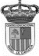 https://isabellacatolica.cl/                              PRUEBA N° 8  “ PRIMEROS CICLOS”		NOMBRE Y APELLIDO     _________________________INSTRUCCIONESEscribe tu nombre y tu curso. Puedes usar tu prueba como borrador pero no olvides de traspasar tus respuestas al siguiente recuadroCuadro de respuestas1.- La expansión económica de Chile durante la segunda mitad del siglo XIX, generó conflictos con otros países del continente, expresados en la Guerra del Pacífico o del Salitre. ¿Cuál fue el antecedente directo que originó este conflicto?.a.- El Combate Naval de Iquique.b.-La presencia chilena en tierras del Norte Grande.c.- La ausencia de tratados limítrofes entre Chile y Bolivia.d.- La intención del Estado chileno de incorporar las salitreras ubicadas en tierras bolivianas.e.- El remate ordenado por autoridades bolivianas de una empresa chilena por negarse a        pagar       nuevos impuestos2.- ¿Por qué el período de la República Liberal es conocido como “ época de expansión”?	a.- Por el crecimiento económico alcanzado por la nación.	b.- Por la integración de la Patagonia a la soberanía del país.	c.- Por la integración de la Araucanía y de Tarapacá y Antofagasta	d.- Por la colonización de las islas australes y del Estrecho de Magallanes.	e.- Por la incorporación de tierras ubicadas al interior del continente antártico3.- En la Historia de Chile Republicano, al coronel Cornelio Saavedra se le relaciona con:	a.- Colonización Alemana.	b.- Desarrollo minero del Norte chileno.	c.- Ocupación de la Araucanía.	d.- Toma de posesión del Estrecho de Magallanes.	e.- Ministro de Guerra durante la Guerra del Pacífico.4.- La principal riqueza que había en los territorios disputados durante la Guerra del pacífico era:	a.- Salitre.	b.- Litio.c.- Cobre.d.- Plata.e.- Oro.5.- A partir de 1851, el Estado Chileno se esforzó por poner definitivamente bajo su control el territorio de la Araucanía, para lo cual llevó a cabo un plan denominado “ Pacificación de la Araucanía “. Como resultado de este proceso, que culmina una vez terminada la Guerra del Pacífico, es que:	a.- El pueblo mapuche fue reducido y despojado de sus tierrasb.- El pueblo mapuche huye hacia la Argentina.c.- Los mapuches crean poderosos ejércitos.d.- Los mapuches se vuelven autónomos.e.- El pueblo mapuche alcanza su extensión territorial.6.-  El fin de la Guerra del Pacífico  significó para Chile:	a.- Convertirse en potencia mundial.	b.- Aumentar sus riquezas económicas.	c.- Disminuir su territorio.	d.- Poseer un ejército con experiencia.	e.- Todas las anteriores-7.- El tratado de 1881firmado entre Chile y Argentina estableció:	a.- La cesión del Estrecho de Magallanes a Argentina.	b.- La anexión de parte de la Patagonia Argentina a la soberanía nacional.	c.- La cesión de la mayor parte del territorio patagónico a Argentina.	d.- El respeto al principio de uti possidetis.	e.- La cesión de Tierra del Fuego a Argentina8.- “ La actividad económica privada también continuó en expansión. La agricultura contaba con nuevos mercados en el Norte, se incorporaban cultivos, se construían canales de irrigación, y sobre todo,  se avanzaba en la colonización y explotación económica de la Araucanía. En esta región se desarrollaba el cultivo del trigo, se instalaban molinos, aserraderos, bancos, etc.; todo ello en la medida en que el ferrocarril se extendía hacia el Sur”.Un siglo de historia económica 1830 – 1930  Cariola Y SunkelEditorial C, Cultura Hispánica 1982, p.p.43Teniendo presente el texto recién citado podemos inferir que:	a.- En la zona de la Araucanía el trigo se convierte en el principal producto.	b.-La actividad triguera es el eje central del crecimiento económico.	c.- La actividad productiva agrícola se desarrolla activamente incluyendo a la Araucanía.	d.- La actividad agrícola triguera tuvo en el período una gran infraestructura-	e.- La actividad triguera se desarrolla en la Araucanía florecientemente.9.- La victoria de la Guerra del pacífico trajo una serie de consecuencias territoriales para el país. ¿Cuál (es) de las siguientes alternativas es (son) verdadera (s) en relación al conflicto ¿:	I.- Se incorporó la Isla de Pascua.	II.- Se incorporó la Región de Tarapacá.	III.- Se incorporó la Araucanía al Estado chileno.a.- Sólo I	b.- Sólo II	c.- Sólo IIi	d.- Sólo II y III		e.- Sólo I y III10.- La ocupación de la Araucanía se llevó a cabo mediante estrategias como :	I.- La acción armada.	II.- Colonización extranjera.	III.- Compra de terrenos indígenas.a.- Sólo I	b.- Sólo I y II		c.- Sólo I y III		d.- Sólo II y III		e.- I, II y III11.- La toma de posesión de Isla de Pascua para la soberanía chilena fue realizada por:	a.- José Joaquín Pérez.	b.- Federico Errázuriz.	c.- Aníbal Pinto.	d.- Domingo Santa María.	e.- Policarpo Toro.12.- El gran problema de los Estados Nacionales de  América en el siglo XIX fue fijar sus límites, porque las fronteras quedarían definidas por el principio uti possidetis, que mantenía los límites de acuerdo a la administración colonial española. Sin embargo, estas:Eran imprecisos y poco claros.Reconocían a países actuales en una misma división administrativa.Todos los territorios pertenecían  a la capitanía general de Chile.a.- Sólo I	b.- Sólo II	c.- Sólo I y II   	  d.- Sólo II y III	     e.- I, II y III13.-¿Por qué intervino Perú en la guerra del salitre?Porque Chile invadió Lima.Porque Chile invadió Tarapacá.Porque mantenía un convenio de protección y alianza con Bolivia.Porque integraba una fuerza de paz americana.Porque Chile aumentó los impuestos a los productos peruanos.14.-Después de la guerra del pacifico ¿Qué país perdió su salida al mar?Chile.Perú.Bolivia,Paraguay.Argentina.15.- La colonización de la zona de Valdivia, Osorno y Llanquihue por inmigrantes alemanes se produjo…En forma espontánea por alemanes que huían de las guerras de religión.Por iniciativa del estado de Chile, que les cedía tierras, animales y herramientas.Por alemanes expulsados de su país después de la II guerra mundial.a.- Sólo I	b.- Sólo II	c.- Sólo I y II   	  d.- Sólo II y III	     e.- I, II y III16.-La expansión territorial de Chile, ha dejado como herencia, problemas que todavía reclaman revisión por los grupos afectados, entre ellos:La salida al mar, reclamada por los peruanos.La restitución de la propiedad territorial al pueblo mapuche.La restitución de la propiedad a los alemanes de la zona sur.a.- Sólo I	b.- Sólo II	c.- Sólo I y II   	  d.- Sólo II y III	     e.- I, II y III “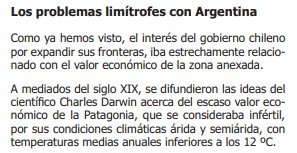 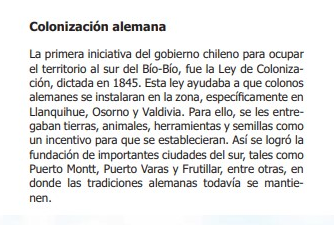 ASIGNATURA Historia, Geografía y Cs.  Sociales CURSO PROFESOR Arnoldo Proboste R CORREO  PROFESOR proboste.historia.ilc@gmail.comFECHA DE INICIO NoviembreFECHA DE  TERMINO NoviembreO. A. PRIORIZADOSComprender el proceso de conformación del territorio de Chile que se desarrolló durante el siglo XIX.Comprender el proceso de conformación del territorio de Chile que se desarrolló durante el siglo XIX.Comprender el proceso de conformación del territorio de Chile que se desarrolló durante el siglo XIX.12345678910111213141516